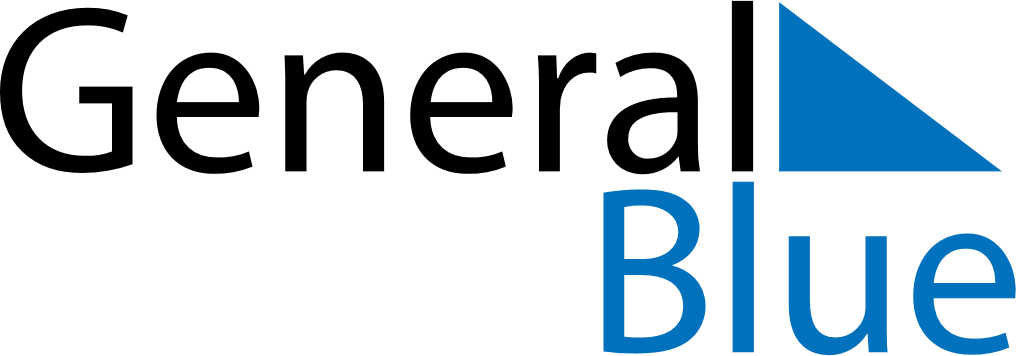 2021 – Q4Canada  2021 – Q4Canada  2021 – Q4Canada  2021 – Q4Canada  2021 – Q4Canada  OctoberOctoberOctoberOctoberOctoberOctoberOctoberMondayTuesdayWednesdayThursdayFridaySaturdaySunday12345678910111213141516171819202122232425262728293031NovemberNovemberNovemberNovemberNovemberNovemberNovemberMondayTuesdayWednesdayThursdayFridaySaturdaySunday123456789101112131415161718192021222324252627282930DecemberDecemberDecemberDecemberDecemberDecemberDecemberMondayTuesdayWednesdayThursdayFridaySaturdaySunday12345678910111213141516171819202122232425262728293031Oct 11: ThanksgivingOct 31: HalloweenNov 11: Remembrance DayDec 25: Christmas DayDec 26: Boxing Day